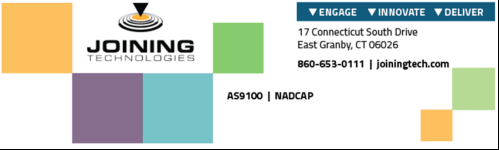 Joining Technologies, Inc.Job DescriptionJob Title: EngineerDepartment: EngineeringReports To: Engineering ManagerSummary: Develops and implements new customer welded products from Research and Development to a production process through tooling design and machine implementation, training operators, creating documentation, and working with the customer. Support the Production and Quality Department to ensure smooth production throughout the facility by performing the following duties.Duties and Responsibilities include the following.  Other duties may be assigned.Design weld tooling to quickly and accurately locate parts to be welded in position.Manage and support a large part number base for development and production.Manage purchased components, price availability, and functionality.Work with the Purchasing Department to select vendors for custom fabricated components.Work closely with customers to ensure that their needs are understood and met.Complete documentation of welded process through manufacturing software, customer work instructions, weld schedules, and engineering change notices.Support the Sales Department with quoting by assessing and communicating cycle times, non-recurring engineering, tooling cost, and process map.Support continuous improvement efforts.Provide leadership and mentoring to junior engineers.Travel to customers’ sites as needed.Understands and supports the QMS.Collaborate with upper management on strategic opportunities including new equipment, new technologies, and new customers.Run production equipment to help meet schedule.***The duties and responsibilities as described above may be supplemented by other duties needed to help drive our organization’s Vision and Core Values.Supervisory Responsibilities:May directly supervise Junior Engineers(s). Carry out supervisory responsibilities in accordance with the organization's policies and applicable laws. Responsibilities include interviewing, hiring recommendations, and training employees; planning, appraising performance.Qualifications:	To perform this job successfully, an individual must be able to perform each essential duty satisfactorily.  The requirements listed below are representative of the knowledge, skill, and/or ability required.  Reasonable accommodations may be made to enable individuals with disabilities to perform the essential functions.Language Ability:Ability to read, analyze, and interpret common scientific and technical journals, financial reports, and legal documents. Ability to respond to common inquiries or complaints from customers, regulatory agencies, or members of the business community. Ability to write speeches and articles for publication that conform to prescribed style and format. Ability to effectively present information to top management, public groups, and/or boards of directors.Math Ability:Ability to comprehend and apply principles of advanced calculus, modern algebra, and advanced statistical theory. Ability to work with concepts such as limits, rings, quadratic and differential equations, and proofs of theorems.Reasoning Ability:Ability to apply principles of logical or scientific thinking to a wide range of intellectual and practical problems. Ability to deal with nonverbal symbolism (formulas, scientific equations, graphs, etc.) in its most difficult phases. Ability to deal with a variety of abstract and concrete variables.Computer Skills:To perform this job successfully, an individual should be familiar with word processing software, spreadsheet software, design software, internet software, and manufacturing software.Education/Experience:Bachelor’s degree in engineering or science or equivalent or six years related experience and/or training; or equivalent combination of education and experience is required.Certificates and Licenses:Certified Weld Inspector preferredEquipment:Welding equipmentSolid works Hand toolsCNC programmingKnowledge, Skills, and Other Abilities:Time management skillsOral and written communication skillsQuality management systemsProfessionalismNegotiating skillsConflict resolution skillsComputer skillsEngineering and manufacturing knowledgeAbility to influence and leadTeamwork Ability to delegateAbility to work with tools and technologyMath skillsAbility to think analyticallyAbility to think conceptuallyPhysical Demands:The physical demands described here are representative of those that must be met by an employee to successfully perform the essential functions of this job.  Reasonable accommodations may be made to enable individuals with disabilities to perform the essential functions.While performing the duties of this job, the employee is frequently required to stand, walk, sit, use hands, reach with hands and arms, and talk or hear. The employee must frequently lift and/or move up to 50 pounds. Specific vision abilities required by this job include close vision, distance vision, ability to adjust focus, and ability to see color. Work Environment:The work environment characteristics described here are representative of those an employee encounters while performing the essential functions of this job.  Reasonable accommodations may be made to enable individuals with disabilities to perform the essential functions.While performing the duties of this job, the employee is regularly exposed to the risk of radiation. The employee is frequently exposed to work near moving mechanical parts and fumes or airborne particles. The employee is occasionally exposed to toxic or caustic chemicals, the risk of electrical shock, and vibration. The noise level in the work environment is usually moderate.Equal Opportunity Employer 
It is Joining Technologies’ policy to provide equal employment opportunity for all qualified employees and applicants without regard to race/color, religion, age, sex (including pregnancy), national origin, disability, veteran status, marital status, genetic information, or other characteristic protected by law.Signature___________________________                                           Date_________________________